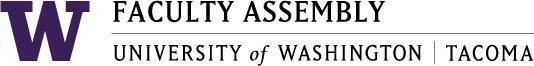 Faculty Affairs Committee Meeting MinutesSeptember 20th, 2021 / 12:30pm-1:30 p.m.  ZoomMembers Present through Zoom: Chair Sharon Laing, Ehsan Feroz, Wei Cheng, Alex Miller, Ken Cruz, Margo Bergman (Chair, Non-Tenure Track Faculty Forum). Members Excused: SUS Representative, Christopher Knaus Guests: None Administrative Support: Andrew SeibertRecording Permission/ConsentRecording permissions granted by the Committee. Recording was started automatically via Zoom. Recording is for Minutes purposes only and gets discarded automatically after 90 days in the Zoom cloud per university zoom policy.Approval of Minutes Minutes from 06/14/2021Edits: No edits were made to the May 17, 2021 Minutes.A motion was made to approve the minutes as written. So moved by Chair Sharon Laing, seconded by Fei LengVote: 3 yes, 0 no, 3 abstentions, 1 absentSpecial Circumstance- During the 2021-2022 Academic year, the Faculty Affairs Committee acquired 4 new Faculty. Because of this, new members abstained from the vote.With the special circumstance documented, the minutes stand approved as writtenPresentation of Faculty Assembly Charge Letter for Faculty Affairs This letter was reviewed by the committee ahead of time. Please see the letter for referenceQuestions for Menaka Abraham, Vice Chair of Faculty AssemblyEhsan Feroz asked for specific items to address right away considering the document is a long list of prioritiesFAC Chair Sharon Laing met with the Chair and Vice Chair of Faculty Assembly. Not all are applicable to Faculty Affairs specifically, but to Executive Council, APT, and APCC as well.Report of Faculty Affairs ChairSummer UpdatesThe School of Urban Studies Representative will not be returning to Faculty Affairs Committee. Chair Sharon Laing will reach out to Interim Dean of the School of Urban Studies Dr. Lisa Hoffman on a new representative.Meetings will be held online during Autumn 2021 and will reconvene on a decision of attendance for Winter 2022 and beyond. Faculty Affairs will collaborate with the Executive Council and Faculty Assembly Leadership to assure both objectives and priorities are metReview of FAC 2021-2022 Goals/ObjectivesContinue Faculty Workload topic (from powerpoint below in Section 6)FAC members will review data, conduct research and propose recommendations addressing reduction of faculty workload for both tenure-track and non-tenure track facultyResolution expected and to be presented to the Executive Council and each of the seven Schools if approved.Junior Faculty Development (Mentoring)Faculty Assembly tasked Faculty Affairs on this, however this was established from the Climate Survey Oversight Committee to be assigned to Interim EVCAA Ali Modarres. Chair Sharon Laing recommended that Faculty Assembly get in touch with Marian Harris, Chair of the Oversight Committee and the Interim EVCAA on how best to mentor and propose to Deans of each school.Some discussion was made in favor of Mentoring FacultyCOVID-19 Transition Post-pandemicThe charge of FAC is to engage in research and offer recommendations on how to support faculty during and post-COVID-19. The specific topics that FAC will target are as follows:Mental Health for FacultyProductivityPrimary caregivers, especially female facultyNeeds from Executive CouncilCollect survey information on COVID-19 impact on Faculty well-being and productivity3-5 page report based on Faculty Affairs evaluations and suggest strategies for in-person teachingDeadline of Winter 2022Updates from Non-Tenure Track Faculty Forum (Margo Bergman)Margo Bergman, Chair of the Non-Tenure Track Faculty Forum had the following to reportThe Non-Tenure Track Faculty Forum has not met yetThey will discuss the meeting last Academic year Provost about scholarship in the promotion process as well as tenure processResearch for Non-tenure trackDiscuss Childcare for Faculty.Quarterly forums for all Non-Tenure Track faculty will be held to get a broader perspective of the needs of the Non-Tenure Track FacultyFaculty workload discussion(See powerpoint here)Review of 2020-2021 findings and next steps (Sharon Laing)Questions from the Review of FAC 2021-2022 goals on Workload for FacultyEhsan Feroz presented some history around workload for FacultyThe workload has been discussed by Faculty Affairs for at least 10 years. Recommends that instead of pushing workload to the School level to have a campus-wide conversation of current workload for both Tenure Track and Non-Tenure Track Faculty.Margo Bergman asked how much of the survey discussed service related workload?Chair Sharon Laing indicated that general workflow questions were asked along with courses being taught. More open-ended qualitative responses were asked to gather some data around how faculty were feeling around service and other issues, especially pertaining to individual school level.The discussion will be continued into the October meeting, however the Chair wanted two things to considerDoes the Committee want to do another survey?Survey would be more detailed than previous surveysDoes the committee want to proceed with the findings that have already been found from the past surveysSome discussion made by Faculty Affairs Committee, however due to time constraints, the common theme was that the data acquired is adequate to move forward and that there should not be additional data collected. The deadline from Faculty Assembly is end of Fall quarter.AdjournmentMeeting was adjourned at 1:31PMNext meeting Oct 18, 2021Zoom